Grandparent and Relative Caregiver Workgroup - Updated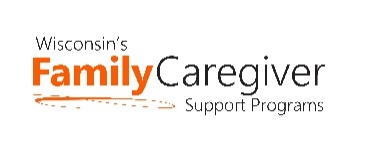 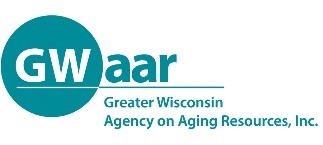 February 15, 2021 @ 1:00 pmAGENDAWelcome and Check-In – Jane Mahoney Presentation - Dealing with Anger and Resentment Towards the Birth Parent, Peg Cadd Being a relative caregiver comes with many challenges. There can be anger and resentment towards the birth parents and added to that the stress of other family members pressuring you.  Everyone has a different idea of how to parent and how the process should work. Join us for a short conversation on the stresses and how to help make it better for all involved.  (Peg Cadd has been actively involved as a foster parent and trainer in Child Welfare in Wisconsin for over 38 years.)Restructuring of RAPP Workgroup – Jane Mahoney and Rachel Watkins-PetersonProgram Updates – everyoneNext Meeting  